Информационное  письмоГосударственное бюджетное учреждение культуры «Псковская областная универсальная научная библиотека имени Валентина Яковлевича Курбатова» Российской Федерации приглашает принять участие в международном виртуальном проекте «Читаем вместе: Пушкин», приуроченном к 225-й годовщине со дня рождения великого русского писателя Александра Сергеевича Пушкина. Проект реализуется в партнерстве с Государственным учреждением «Витебская областная библиотека имени В.И. Ленина» Республики Беларусь, областными библиотеками Республики Беларусь и Республики Казахстан.  Проект состоит из 3 частей. Формат 1 части - сетевой цитатник «Россия и Беларусь: Наше слово о Пушкине». В нем собираются крылатые фразы, выдержки из статей, цитаты, стихотворения о Пушкине русских и белорусских филологов, историков, философов и пр. При выполнении задания просьба указывать полные данные об авторе фразы, цитаты, статьи и, по возможности, источник публикации (название сборника статей / журнала, номер и год выпуска (для журнала), год издания, издательство – для книги, ссылку на Интернет-ресурс.Формой участия во 2 части проекта будет прочтение (наизусть или выразительно по тексту) любого произведения или фрагмента из него авторства А.С. Пушкина (включая переписку и публицистические статьи) на русском, национальном или иностранном языках. Участниками могут быть все желающие, в том числе, читатели библиотек и жители территорий-партнеров проекта с ограниченными возможностями здоровья (незрячие, слабовидящие, с нарушениями опорно-двигательного аппарата и пр.).Выступление записывается как видеоролик или презентация с голосовым сопровождением, высылается в адрес организаторов по электронной почте и размещается на платформе сайта «Международная деятельность» Псковской областной научной библиотеки https://inter.pskovlib.ru/chitaem-vmeste-pushkin-225. При записи ролика просьба делать это в горизонтальной ориентации экрана. Третья часть проекта называется  «Что за прелесть эти сказки!»: Виртуальное путешествие по сказкам Александра Сергеевича Пушкина». Форма участия: рисунки героев сказок с подписями на русском / иностранном языках, видеозаписи с чтением отрывков из сказочных произведений А.С. Пушкина или инсценировок по сказкам на русском, национальном или иностранном языках. В оформлении видео, презентаций, рисунков необходимо указать следующие сведения об участнике: имя и фамилия; возраст, класс / учебное заведение, профессия (для взрослых), город / страна, автор и название исполняемого произведения / название творческой работы и к какому произведению; язык, на котором озвучена видеозапись.    Материалы и заявки на участие (форма прилагается) принимаются с 8 января до 10 июня 2024 года – в 1 и 2-ю части проекта, с 5 февраля до 24 ноября 2024 г. – в 3-ю часть проекта на адрес электронной почты: ovs@pskovlib.ru (тема сообщения - «Читаем вместе. Пушкин - 2024»). Координатор проекта: Митрофанова Наталья Анатольевна, заведующая Международным центром Псковской областной научной библиотеки, контактный телефон 8(8112) 72-28-63.Все участники получат электронный диплом международного проекта.К участию приглашаются дети (возраст от 6+), молодежь и взрослые. Будем признательны за участие и информационную поддержку проекта (в том числе, в части рассылки информации заинтересованным сторонам и потенциальным партнерам).С надеждой на плодотворное сотрудничество,генеральный директор 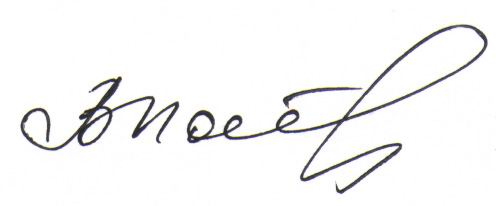 Псковской областной научной библиотеки                                                 В. И. Павлова.Приложение 1Заявка на участие в международном виртуальном проекте«Читаем вместе: Пушкин»Заявка заполняется на русском или английском языках в электронном виде (текстовый формат Word) без сокращений, 14 кеглем, шрифтом Times New Roman. Для участия в проекте заявку следует                                                                         направить на электронную  почту: ovs@pskovlib.ru.Государственное бюджетное учреждение культуры 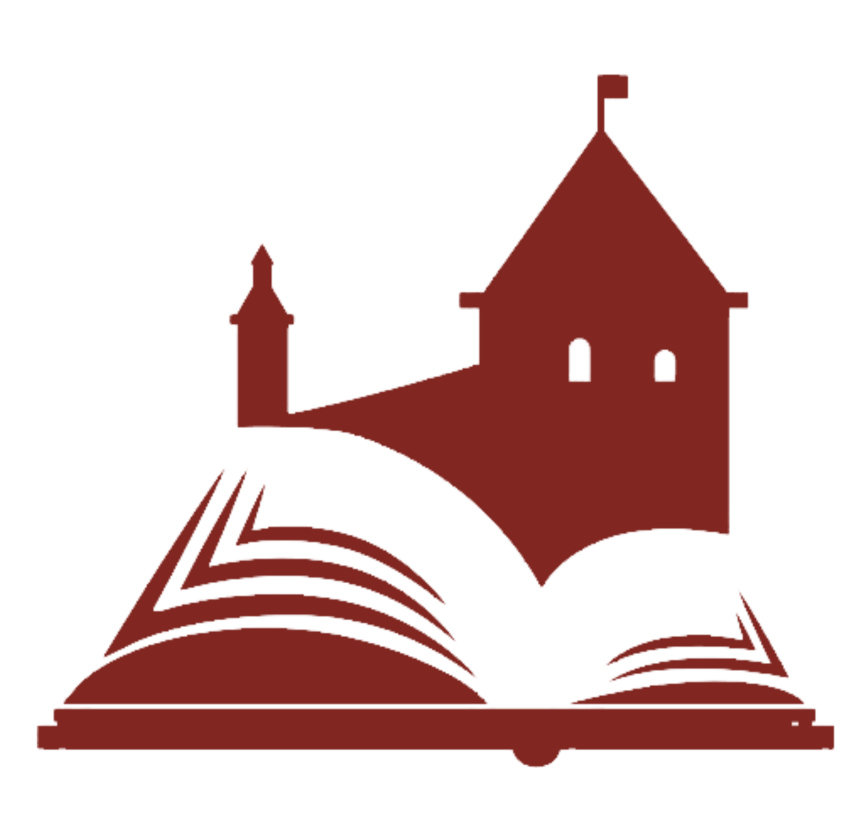 «Псковская областная универсальная научная библиотека имени Валентина Яковлевича Курбатова». Псков, ул. Профсоюзная, 2тел.8: (8112) 72-84-01e-mail: bib@pskovlib.ru, сайт: www.pskovlib.ruОКПО 02184487 ИНН 6027029209 КПП 602701001« 1 » февраля 2024 г. № Информация об участнике проектаИнформация об участнике проектаНазвание страныНазвание города Имя, фамилия участника / участниковВозрастКлаcc / курс, место учебы / название организации / студии; профессия (для взрослых)Автор и название исполняемого произведения (для видеозаписи)Формат творческой работы (подчеркнуть)ДругоеРисунок, аппликация, батик, презентация - Power Point  или  другой  популярный  формат, видео-инсценировка, песняНазвание творческой работы и к какому произведению Техника выполнения творческой работыЯзык, на котором озвучена видеозапись, или сделана подпись к творческой работе    Дополнительная  информация (комментарий, эссе  к творческой работе или выступлению)Библиотека-партнер проекта (контактное лицо координатора, преподавателя, e-mail) 